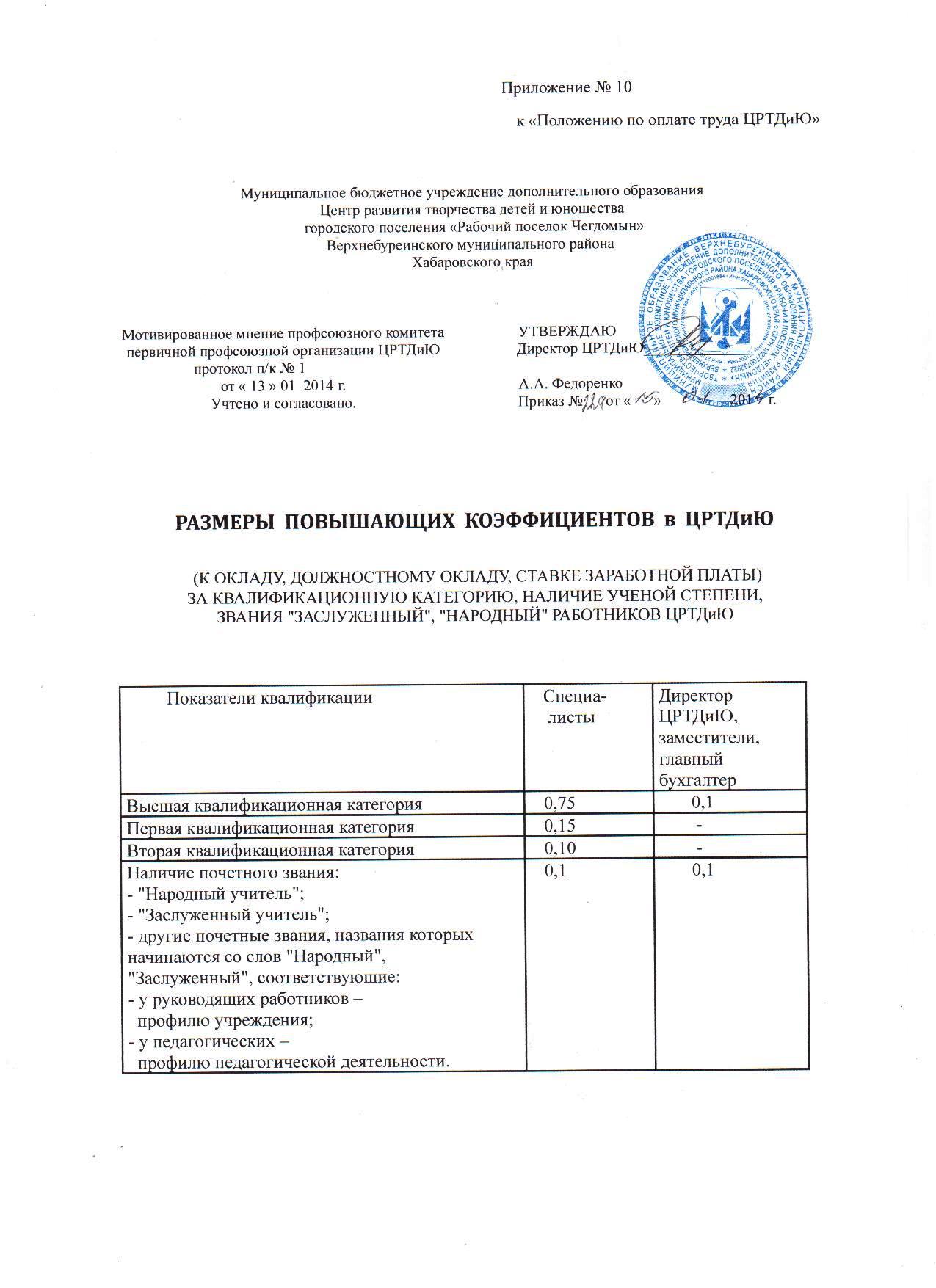 РАЗМЕРЫ ПОВЫШАЮЩИХ КОЭФФИЦИЕНТОВ в ЦРТДиЮ (К ОКЛАДУ, ДОЛЖНОСТНОМУ ОКЛАДУ, СТАВКЕ ЗАРАБОТНОЙ ПЛАТЫ)ЗА КВАЛИФИКАЦИОННУЮ КАТЕГОРИЮ, НАЛИЧИЕ УЧЕНОЙ СТЕПЕНИ,ЗВАНИЯ "ЗАСЛУЖЕННЫЙ", "НАРОДНЫЙ" РАБОТНИКОВ ЦРТДиЮПринято общим собранием трудового коллектива.Протокол №1 от 13.01.2014         Показатели квалификации             Специа-    листыДиректор         ЦРТДиЮ,    заместители,   главный бухгалтерВысшая квалификационная категория            0,75           0,1        Первая квалификационная категория            0,15            -         Вторая квалификационная категория            0,10            -         Наличие почетного звания: - "Народный учитель";- "Заслуженный учитель";- другие почетные звания, названия которых начинаются со слов "Народный",            "Заслуженный", соответствующие: - у руководящих работников –   профилю учреждения; - у педагогических –   профилю педагогической деятельности.                  0,1            0,1        